Skala Walch'a-Duplay'a dla niestabilności barku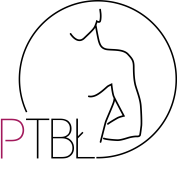 Operacja/Rozpoznanie:______________________________________Data: ________________           Strona:           P       /         L     Badanie:        3 mies.      /    6 mies.    /    1 rok    /    2 lata   /  ____ lat Poziom uprawianego sportu (proszę zaznaczyć):Z = Zawodniczy                    R = Rekreacyjny                    N = Nieuprawiający sportu Rodzaj sportu (proszę zaznaczyć):Strona (proszę zaznaczyć):   Prawa       /       Lewa                     D = dominująca   /  d = niedominującaPUNKTY (proszę zaznaczyć):Codzienna aktywnośćStabilnośćBólRuchomośćSUMA (/100): A + B + C + D    0 = żaden sport1 = bez ryzyka     lekka atletyka, wioślarstwo, pływanie stylem klasycznym, nurkowanie, gimnastyka rekreacyjna, narciarstwo biegowe, strzelectwo, żeglarstwo.2 = kontaktowy   sztuki walki, kolarstwo, sporty motocyklowe, wspinaczka, piłka nożna, rugby, narciarstwo wodne, narciarstwo zjazdowe, skoki ze spadochronem, jazda konna.3 = z unoszeniem ramienia    alpinistyka, podnoszenie ciężarów, miotanie kulą, pływanie stylem dowolnym, grzbietowym                         i motylkowym, skoki o tyczce, łyżwiarstwo figurowe, kajakarstwo, golf, hokej, tenis ziemny, baseball.4 = z wysokim ryzykiemkoszykówka, piłka ręczna, siatkówka, paralotniarstwo, kajakarstwo górskie, piłka wodna.Zakres ruchuOdwiedzenie: _______    Zgięcie do przodu:_______    Rotacja zewnętrzna:_______    Rotacja wewnętrzna:_______    Rotacja zewnętrzna w odwiedzeniu 90˚:_______Powrót do tego samego poziomu w tym samym sporcie   + 25 pkt.Bez dyskomfortuObniżenie poziomu w tym samym sporcie                       +15 pkt.Niewielki dyskomfort przy energicznych ruchachZmiana sportu                  +10 pkt.Niewielki dyskomfort przy prostych ruchachObniżenie poziomu i zmiana sportu, lub zaprzestanie uprawiania sportu   0 pkt.Silny dyskomfort+ 25 pkt.:Bez obawy+ 15 pkt.:Stała obawa0 pkt.:Uczucie niestabilności- 25 pkt.:Nawrotowe zwichnięcie+25 pkt.:Brak lub ból na zmianę pogody+15 pkt.:Ból podczas energicznych ruchów lub przy zmęczeniu0 pkt.:Ból na co dzień+25pkt.:Odwiedzenie dokładnie w płaszczyźnie czołowej przy ścianie: symetryczneRotacja wewnętrzna: ograniczona o mniej niż trzy kręgiRotacja zewnętrzna w 90˚ odwiedzenia: ograniczona o mniej niż 10 % strony przeciwnej+15pkt.:Odwiedzenie dokładnie w płaszczyźnie czołowej przy ścianie < 150˚Rotacja wewnętrzna: ograniczona o mniej niż trzy kręgiRotacja zewnętrzna: ograniczona o mniej niż 30% strony przeciwnej+5pkt.:Odwiedzenie dokładnie w płaszczyźnie czołowej przy ścianie < 120˚Rotacja wewnętrzna: ograniczona o mniej niż 6 kręgówRotacja zewnętrzna: ograniczona o mniej niż 50% strony przeciwnej0 pkt.:Odwiedzenie dokładnie w płaszczyźnie czołowej przy ścianie < 90˚Rotacja wewnętrzna: ograniczona o więcej niż sześć kręgówRotacja zewnętrzna: ograniczona o więcej niż 50% strony przeciwnej